Ciência, Tecnologia e Compromisso Social: um desafio para a Universidade.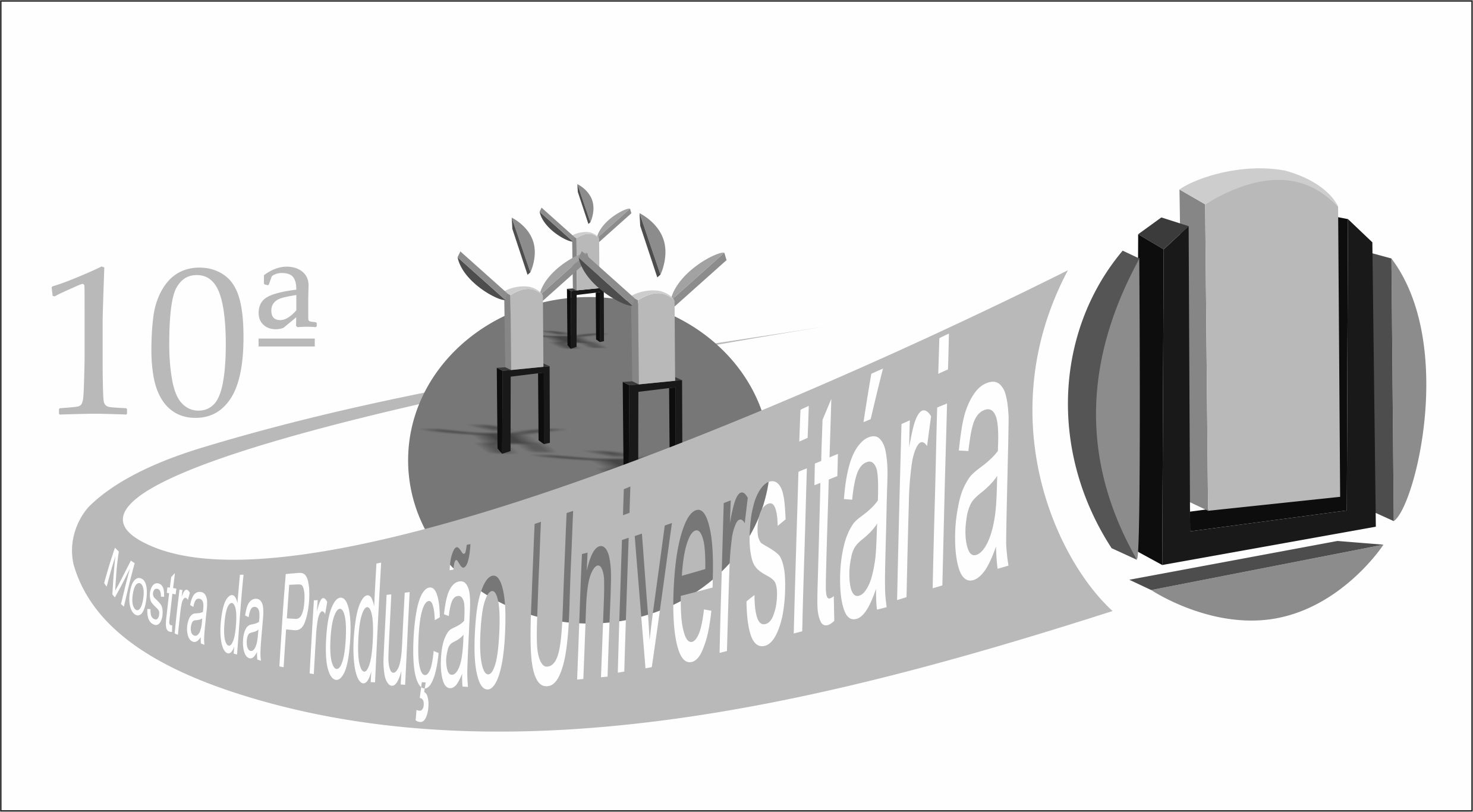 Os Kaingang, seu mito fundador e a patrilinearidadeAndressa dos Santos GalvãoMarla Cristine Madeira PereiraPalavras chave: Kaingang, origem, Kamé, Kairú, casamento.Resumo:Esta  pesquisa tem por finalidade investigar a origem do povo Kaingang, a fim de aprofundar o conhecimento de seus variados costumes, de modo especial a exogamia. É uma investigação prévia para se chegar ao estudo do idioma desse povo. A pesquisa foi feita a partir de sites da internet, tendo como foco principal autores como Telêmaco Borba e Curt Unckel Nimuendaju.Como resultado, verificamos que, a origem do povo Kaingang, segundo relato das próprias tribos, deu-se após um dilúvio. Esse gerou o curioso fato do qual surgiu um sistema de metades, liderados pelos irmãos Kamé e Kairu, que por sua vez criaram os seres da natureza,e as regras de conduta para os homens. Este mesmo sistema de metades deu origem a um costume muito interessante, em que, não pode haver casamento entre pessoas da mesma tribo, formando assim um modelo de exogamia entre Kamés e Kairus.De 24 a 28 de outubro de 2011FURG- Campus Carreiros